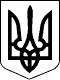 УКРАЇНАЖИТОМИРСЬКА ОБЛАСТЬНОВОГРАД-ВОЛИНСЬКА МІСЬКА РАДАМІСЬКИЙ ГОЛОВАРОЗПОРЯДЖЕННЯвід 09.10.2017  №232(о)Про  проведення заходів з нагоди                   Дня захисника України, українського козацтва та 75-ліття від початку формування Української повстанської армії           Керуючись пунктами 19, 20 частини четвертої статті 42 Закону України „Про місцеве самоврядування в Україні“, відповідно до Постанови Верховної Ради України від 22 грудня 2016 року № 1807-VІІ  “Про відзначення пам'ятних дат і ювілеїв у 2017 році”, враховуючи роль захисників України у забезпеченні оборони України, захисті її суверенітету, територіальної цілісності і недоторканності її кордонів, з метою військово-патріотичного виховання молоді:      1. Затвердити  план заходів з нагоди Дня захисника  України, українського козацтва та 75-ліття від початку формування Української повстанської армії згідно з додатком.        2. Відділу культури міської ради (Заєць Л.В.), управлінню освіти і науки міської ради (Ващук Т.В.), управлінню у справах сім’ї, молоді, фізичної культури і спорту (Борис Н.П.), міському центру соціальних служб для сім’ї, дітей та молоді (Лапинська А.А.) організувати та провести заходи                          згідно затвердженого плану.      3. Управління житлово-комунального господарства, енергозбереження та комунальної власності міської ради (Тимощук С.О.) організувати прибирання території міста та місць масового відпочинку населення.        4. Начальнику відділу з питань охорони здоров’я міської ради (Дутчак Л.Р.)  забезпечити чергування бригади швидкої допомоги в місцях проведення масових заходів.      5. Новоград-Волинському відділу поліції ГУНП  України в Житомирській області (Кононенко Ю.М.) забезпечити охорону правопорядку в  місцях масового  відпочинку населення.      6. Відділу інформації  та зв’язків  з  громадськістю   міської   ради    (Левицька М.Я.) висвітлити заходи в місцевих засобах масової інформації.      7. Контроль за  виконанням розпорядження покласти на  заступника  міського  голови  Гвозденко О.В.В.о. міського голови                                                                              С.Ю. Колотов                                                                                                                                               Додаток                                                                                                                                                       до розпорядження міського  голови                                                                           від   09.10.2017    № 232(о)План заходів з нагоди Дня захисника  України, українського козацтва та                     75-ліття від початку формування Української повстанської арміїКеруючий справами виконавчого комітетуміської ради			                                                 Д.А. Ружицький №п/пНазва заходуМісце проведення, відповідальнийПочатокВідповідальні1Проведення змагань з футзалу серед допризовної молоді на Кубок Міністерства оборони України, присвячених Дню захисника України (міський етап)Спортивний майданчик ДЮКФП ,                     вул. Єрьоменка, 609-11.10.2017,14:00 год.Борис Н.П.,Ващук Т.В.,Кащук М.В.2Інформаційно-просвітницькі заходи за участю ветеранів війни та військової служби, учасників бойових дій та учасників антитерористичної операції на Сході України, учасників українського визвольного рухуЗОШ міста09-13.10.2017Ващук Т.В., керівники шкіл3Уроки мужностіЗОШ міста09-13.10.2017Ващук Т.В., керівники шкіл4Тематичні  концерти, вечори-реквієми,  науково-практичні конференції, літературно-мистецькі заходи, конкурси малюнків, спортивні змаганняЗОШ міста09-13.10.2017Ващук Т.В., керівники шкіл5Виставки книг в бібліотеках ЗНЗ міста, присвячені подіям на Сході України, українському визвольному руху, в тому числі і історії Українського козацтва                                                            ЗОШ міста09-13.10.2017Ващук Т.В., керівники  щкіл6Екскурсії до шкільних музеїв, куточків «Пам’ять невтомна”ЗОШ міста09-13.10.2017Ващук Т.В., керівники шкіл7Книжкові виставки: «Покрівонько, покривай нас добром і миром», «Тої слави козацької повік не забути»; «Нам пам'ять серця не дає спокою»Міська централізована бібліотечна система10-13.10.2017Заєць Л.В.,Онищук Л.В.8Запис відео-привітання для військових до Дня Захисника УкраїниТериторія Фортеці 10.10.2017, 15:00 год.Борис Н.П.,Радчук О.Д.,Левицька М.Я.9Звітно-виборчі збори голови міського учнівського патріотичного клубу «Звягель-патріот»ЗОШ міста11.10.2017Ващук Т.В.10Форум ідей для молоді «Чи достатньо одного патріотизму для зміцнення держави?» Конференц-зала міського Молодіжного центру12.10.2017,16:00 год.Борис Н.П.Радчук О.Д.Лавринович Ю.С. (за згодою)11Година спілкування «Українське козацтво – наша гордість і слава»Бібліотека-філія № 312.10.2017, 14.00 год.Заєць Л.В.,Онищук Л.В.12Зустріч-вшанування «Були ми там, куди нас кликав час»Центральна дитяча бібліотека12.10.2017, 11.00 год.Заєць Л.В.,Онищук Л.В.13Відкриття пам’ятного знаку воїнам, які віддали життя за волю УкраїниТериторія Свято-Михайлівської православної церкви13.10.2017Пограничний Г.Б. (за згодою)14Концертна програма «Воскресне волі дух і наша сила»Міський                  Палац культури                   ім. Лесі Українки13.10.2017, 14.00 год.Заєць Л.В., Антипчук Л.В.15Автобусна екскурсія для учасників антитерористичної операціїПо місту13.10.2017, 15.00 год.Лапинська А.А.16Виставка робіт учнів образотворчого відділення Школи мистецтв «Нащадкам славних козаків»Міський                 Палац культури ім. Лесі Українки13.10.2017, протягом дняЗаєць Л.В., Полтавченко Л.В.17Проведення відкритих змагань з “STREET WORKOUT CLOSING SEASON”,  присвячених Дню Захисника УкраїниГарнізонний Будинок офіцерів14.10.2017,14:30 год.Борис Н.П.,Кирилюк Я.В.,Стремецький Г.М. (за згодою) 18Урок мужності «Захисники та визволителі рідної землі»Бібліотека-філія № 516.10.2017, 08.30 год.Заєць Л.В.,Онищук Л.В.19Національно-патріотична краєзнавча гра для молоді «Ми – майбутнє України»Міський стадіон «Авангард»18.10.2017,15:00 год.Борис Н.П.Радчук О.Д.Кирилюк Я.В.